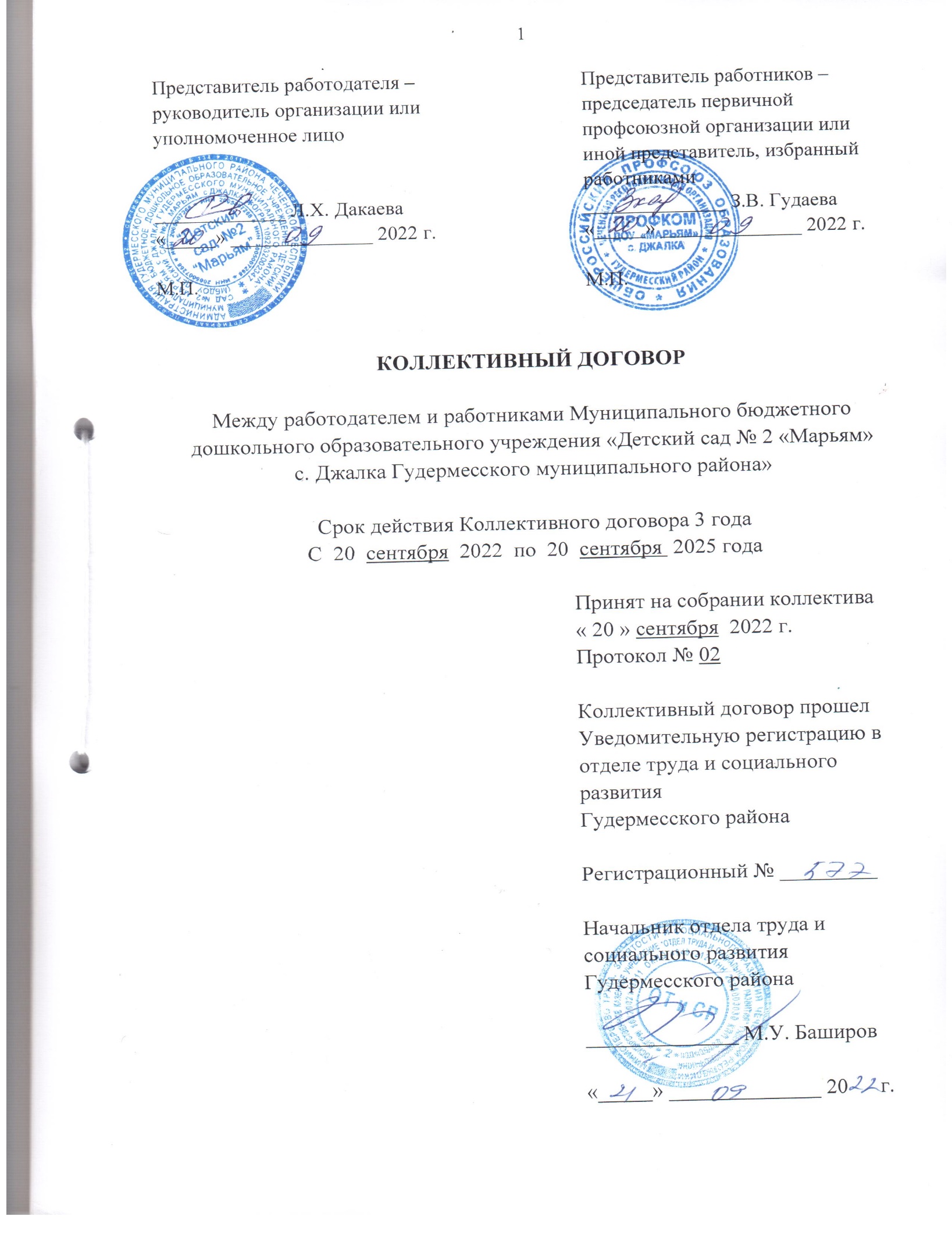 КОЛЛЕКТИВНЫЙ ДОГОВОРМЕЖДУ РАБОТНИКАМИ И РАБОТОДАТЕЛЕМ МУНИЦИПАЛЬНОГО БЮДЖЕТНОГО ДОШКОЛЬНОГО ОБРАЗОВАТЕЛЬНОГО УЧРЕЖДЕНИЯ ДЕТСКОГО САДА № 2 «Марьям» Работники Муниципального бюджетного дошкольного образовательного учреждения детского сада № 2 «Марьям» в лице председателя первичной профсоюзной организации работников Гудаевой Зулай Вахаевны, действующей на основании Положения о первичной профсоюзной организации, с одной стороны, и работодателя, в лице заведующего Дакаевой  Ларисы Хусейновны, действующего на основании Устава Муниципального бюджетного дошкольного образовательного учреждения детского сада № 2 «Марьям» с другой стороны, заключили настоящий Коллективный договор о нижеследующем.1. ОБЩИЕ ПОЛОЖЕНИЯ	1.1. Настоящий коллективный договор заключен между работодателем и работниками в лице их представителей и является правовым актом, регулирующим социально-трудовые отношения в Муниципальном бюджетном дошкольном образовательном учреждении «Детский сад № 2 «Марьям».	1.2. Основой для заключения коллективного договора являются:- Трудовой кодекс Российской Федерации (далее – ТК РФ);- Федеральный закон от 12.01.1996 г. № 10-ФЗ «О профессиональных союзах, их правах и гарантиях деятельности»;- Федеральный закон от 29.12.2012 г. № 273-ФЗ «Об образовании в Российской Федерации»;	1.3. Коллективный договор заключен с целью определения взаимных обязательств работников и работодателя по защите социально-трудовых прав и профессиональных интересов работников образовательной организации и установлению дополнительных социально-экономических, правовых и профессиональных гарантий, льгот и преимуществ для работников, а также по созданию более благоприятных условий труда по сравнению с трудовым законодательством, иными актами, содержащими нормы трудового права, соглашениями.	Сторонами коллективного договора являются: 	- работодатель в лице его представителя – руководителя дошкольной образовательной  организации  Дакаева  Лариса  Хусейновна  (далее – работодатель);	- работники дошкольной образовательной организации в лице их представителя – первичной профсоюзной организации в лице председателя первичной профсоюзной организации (далее – выборный орган первичной профсоюзной организации) Гудаева  Зулай Вахаевна.	1.4. Коллективный договор заключается на 3 года и вступает в силу со дня подписания его сторонами (ст.43 ТК РФ). Стороны имеют право продлевать действие коллективного договора на срок не более 3 лет (ст.43 ТК РФ). Действие настоящего коллективного договора распространяется на всех работников дошкольной образовательной организации, в том числе заключивших трудовой договор о работе по совместительству.	1.5. Работодатель обязан ознакомить под роспись с текстом коллективного договора всех работников образовательной организации в течение 5 дней после его подписания.	1.6. В соответствии со статьёй 43 Трудового кодекса РФ (далее – ТК РФ) коллективный договор сохраняет свое действие в случае изменения наименования организации, реорганизации организации в форме преобразования, а также расторжения трудового договора с руководителем образовательной организации.При реорганизации организации в форме слияния, присоединения, разделения, выделения коллективный договор сохраняет свое действие в течение всего срока реорганизации.При смене формы собственности организации коллективный договор сохраняет свое действие в течение трех месяцев со дня перехода прав собственности. Любая из сторон имеет право направить другой стороне предложение о заключении нового коллективного договора или о продлении действующего на срок до трех лет, которое осуществляется в порядке, аналогичном порядку внесения изменений и дополнений в коллективный договор.	При ликвидации организации коллективный договор действует в течение всего срока проведения ликвидации.	1.7. Обязательства сторон по данному коллективному договору не могут ухудшать положение работников по сравнению с действующим законодательством и отраслевым соглашением.	1.8. В целях развития социального партнёрства стороны признали необходимым создания на равноправной основе комиссии по заключению коллективного договора, внесению в него дополнений, изменений и обеспечения постоянного (не реже одного раза в полугодие) контроля   за ходом выполнения коллективного договора. Все спорные вопросы по толкованию и реализации положений коллективного договора решаются сторонами и данной комиссией.	1.9. Стороны договорились, что изменения и дополнения в коллективный договор в течение срока его действия могут вноситься по совместному решению представителями сторон без созыва общего собрания (конференции) работников в установленном законом порядке (статья 44 ТК РФ). Вносимые изменения и дополнения в текст коллективного договора не могут ухудшать положение работников по сравнению с законодательством Российской Федерации и положениями прежнего коллективного договора.	1.10. Стороны коллективного договора обязуются проводить обсуждение итогов выполнения коллективного договора на общем собрании работников не реже одного раза в год.	1.11. Локальные нормативные акты образовательной организации, содержащие нормы трудового права, не являющиеся приложением к коллективному договору, принимаются по согласованию с выборным органом первичной профсоюзной организации.	1.12. Работодатель обязуется обеспечивать гласность содержания и выполнения условий коллективного договора.	1.13. В течение срока действия коллективного договора ни одна из сторон не вправе прекратить в одностороннем порядке выполнение принятых на себя обязательств.	1.14. Настоящий коллективный договор вступает в силу с момента его подписания сторонами и действует по « 20 » « сентября » 2025 года включительно.2. ГАРАНТИИ ПРИ ЗАКЛЮЧЕНИИ, изменении И РАСТОРЖЕНИИ ТРУДОВОГОДОГОВОРа	2.	Стороны договорились:	2.1.	Работодатель не вправе требовать от работника выполнения работы, не обусловленной трудовым договором, условия трудового договора не могут ухудшать положение работника по сравнению с действующим трудовым законодательством. 	2.2.	Работодатель обязуется:	2.2.1.	Заключать трудовой договор с работником в письменной форме в двух экземплярах, каждый из которых подписывается работодателем и работником, один экземпляр под роспись передать работнику в день заключения.	2.2.2. При приеме на работу (до подписания трудового договора) ознакомить работников под роспись с настоящим коллективным договором, уставом образовательной организации, правилами внутреннего трудового распорядка, иными локальными нормативными актами, непосредственно связанными с их трудовой деятельностью, а также ознакомить работников под роспись с принимаемыми впоследствии локальными нормативными актами, непосредственно связанными с их трудовой деятельностью.Приказ о приеме на работу объявляется работнику под роспись (в трехдневный срок со дня фактического начала работы).При фактическом допущении работника к работе с ведома или по поручению работодателя трудовой договор, не оформленный в письменной форме, считается заключенным, а работодатель обязан оформить с ним трудовой договор в письменной  форме не позднее трех рабочих дней со дня фактического допущения к работе.	2.2.3.	 Включать в трудовой договор обязательные условия, указанные в статье 57 ТК РФ,  конкретизируя  должностные  обязанности работника, объём учебной нагрузки, режим и продолжительность рабочего времени, условия оплаты труда (в том числе размер тарифной ставки или оклада (должностного оклада) работника, доплаты, надбавки и поощрительные выплаты), показатели и критерии оценки эффективности деятельности для назначения стимулирующих выплат (ссылку на локальный нормативный акт, регулирующий порядок осуществления выплат стимулирующего характера), а также меры социальной поддержки.При включении в трудовой договор дополнительных условий не допускать ухудшения положения работника по сравнению с условиями, установленными трудовым законодательством и иными нормативными правовыми актами, содержащими нормы трудового права, соглашениями, локальными нормативными актами, настоящим коллективным договором.           2.2.4. Обеспечивать  своевременное уведомление работников в письменной форме о предстоящих изменениях обязательных условий трудового договора (в том числе об изменениях размера оклада (должностного оклада), ставки заработной платы, размеров иных выплат, устанавливаемых работникам) не позднее, чем за два месяца до их введения, а также заключение дополнительных соглашений об изменении условий трудового договора, являющихся неотъемлемой частью заключенного между работником и работодателем трудового договора.	2.2.5.	Заключать трудовой договор для выполнения трудовой функции, которая носит постоянный характер, на неопределенный срок. Срочный трудовой договор заключать только в случаях, предусмотренных статьей 59 ТК РФ. Если в трудовом договоре не оговорен срок его действия, то договор считается заключённый на неопределённый срок.	2.2.6. Не устанавливать испытание при приеме на работу педагогическим работникам - молодым специалистам.	2.2.7.	 Изменение определенных сторонами условий трудового договора, в том числе перевод на другую работу, производить только по письменному соглашению сторон трудового договора, за исключением случаев, предусмотренных частями второй и третьей статьи 72.2 и статьей 74 ТК РФ.Временный перевод педагогического работника на другую работу в случаях, предусмотренных частью 3 статьи 72.2. ТК РФ, возможен только при наличии письменного согласия работника, если режим временной работы предусматривает увеличение рабочего времени работника по сравнению с режимом, установленным по условиям трудового договора.	2.2.8.	 Уведомлять выборный орган первичной профсоюзной организации в письменной форме не позднее, чем за два месяца до начала проведения соответствующих мероприятий, о сокращении численности или штата работников и о возможном расторжении трудовых договоров с работниками в соответствии с пунктом 2 части 1 статьи 81 ТК РФ, при массовых увольнениях работников – также соответственно не позднее, чем за три месяца.Критерии массового увольнения определяются отраслевым и (или) территориальным соглашением.	2.2.9. Уведомление в выборный орган первичной профсоюзной организации в соответствии с ч. 1 ст. 82 ТК РФ должно содержать проекты приказов о сокращении численности или штатов, список сокращаемых должностей и работников, перечень вакансий, предполагаемые варианты трудоустройства.В случае массового высвобождения работников уведомление должно содержать социально-экономическое обоснование.	2.2.10. Обеспечить преимущественное право на оставление на работе при сокращении штатов работников с более высокой производительностью труда и квалификацией. Кроме перечисленных в статье 179 ТК РФ при равной производительности и квалификации преимущественное право на оставление на работе имеют работники:	- предпенсионного возраста (за 2 года до пенсии);	- проработавшие в организации свыше 10 лет;	- одинокие матери (отцы), воспитывающие ребенка в возрасте до 16 лет;	- родители, имеющие ребенка – инвалида в возрасте до 18 лет;	- награжденные государственными и (или) ведомственными наградами в связи с педагогической деятельностью;	- не освобожденные председатели первичных и территориальных профсоюзных организаций;	- работники, применяющие инновационные методы работы;	- работники, совмещающие работу с обучением, если обучение (профессиональная подготовка, переподготовка, повышение квалификации) обусловлено заключением дополнительного договора между работником и работодателем, является условием трудового договора, или с данным работником заключен ученический договор;	- педагогические работники, приступившие к трудовой деятельности непосредственно после окончания образовательной организации высшего или профессионального образования и имеющие трудовой стаж менее одного года.	2.2.11. Расторжение трудового договора в соответствии с пунктами 2,3 и 5 части 1 статьи 81 ТК РФ с работником – членом Профсоюза по инициативе работодателя может быть произведено только по согласованию с выборным органом первичной профсоюзной организации.	2.2.12. Направлять педагогических работников на дополнительное профессиональное образование по профилю педагогической деятельности не реже чем один раз в три года (подпункт 2 пункта 5 статьи 47 Федерального закона от 29 декабря 2012 г. № 273-ФЗ «Об образовании в Российской Федерации», статьи 196 и 197 ТК РФ).         2.2.13.  В случае  направления работника  для профессионального обучения или  дополнительного профессионального образования сохранять за ним место работы (должность), среднюю заработную плату (в пределах фонда оплаты труда) по основному месту работы и, если работник направляется для повышения квалификации в другую  местность, при  наличии денежных средств у организации,  оплачивать ему командировочные расходы (суточные, проезд к месту обучения и обратно, проживание) в порядке и размерах, предусмотренных для лиц, направляемых в служебные командировки в соответствии с документами, подтверждающими фактически произведенные расходы.         2.2.14. Предоставлять гарантии и компенсации работникам, совмещающим работу с получением образования в порядке, предусмотренном главой 26 ТК РФ, в том числе работникам, уже имеющим профессиональное образование соответствующего уровня, и направленным на обучение работодателем. 	2.2.15. Рассматривать все вопросы, связанные с изменением структуры образовательной организации, ее реорганизацией с участием выборного органа первичной профсоюзной организации.	2.2.16.  При  принятии  решений об  увольнении работника, в случае признания его по результатам аттестации несоответствующим занимаемой должности,  вследствие недостаточной квалификации, принимать меры по переводу работника с его письменного согласия на  другую имеющуюся у работодателя работу (как вакантную должность или работу, соответствующую квалификации работника, так  и  вакантную  нижестоящую   должность или нижеоплачиваемую работу), которую работник может выполнять с учетом его состояния здоровья (часть 3 статьи 81 ТК РФ).	2.3.  Выборный орган первичной профсоюзной организации обязуется осуществлять контроль за соблюдением работодателем трудового законодательства и иными нормативными правовыми актами, содержащими нормы трудового права, соглашениями, локальными нормативными актами, настоящим коллективным договором при заключении, изменении и расторжении трудовых договоров с работниками.3. Сведения о трудовой деятельности3.1. Работодатель формирует в электронном виде основную информацию о трудовой деятельности и трудовом стаже каждого работника (далее - сведения о трудовой деятельности) и представляет ее в порядке, установленном законодательством Российской Федерации об индивидуальном (персонифицированном) учете в системе обязательного пенсионного страхования, для хранения в информационных ресурсах Пенсионного фонда Российской Федерации. 3.2. В сведения о трудовой деятельности включаются информация о работнике, месте его работы, его трудовой функции, переводах работника на другую постоянную работу, об увольнении работника с указанием основания и причины прекращения трудового договора, другая предусмотренная Трудовым Кодексом Российской Федерации, иным федеральным законом информация. 3.3. В соответствии со статьями 66 и 66.1 Трудового кодекса Российской Федерации каждый работник имеет право выбора между продолжением ведения работодателем трудовой книжки или о предоставлении ему работодателем сведений о трудовой деятельности. Информация о выборе работника оформляется письменным заявлением и включается в сведения о трудовой деятельности, представляемые работодателем для хранения в информационных ресурсах Пенсионного фонда Российской Федерации. В случае, если работник не подал работодателю заявление, работодатель продолжает вести его трудовую книжку в соответствии со статьей 66 Трудового кодекса Российской Федерации. 3.4. Порядок подачи заявления о продолжении ведения работодателем трудовой книжки или о предоставлении ему работодателем сведений о трудовой деятельности регулируется Федеральным законом от 16.12.2019г. № 439-ФЗ «О внесении изменений в трудовой кодекс российской Федерации в части формирования сведений о трудовой деятельности в электронном виде» и определяется Правилами внутреннего трудового распорядка. 3.5. В случаях, установленных Трудовым кодексом Российской Федерации, при заключении трудового договора лицо, поступающее на работу, предъявляет работодателю сведения о трудовой деятельности вместе с трудовой книжкой или взамен ее. Сведения о трудовой деятельности могут использоваться также для исчисления трудового стажа работника, внесения записей в его трудовую книжку (в случаях, если в соответствии с ТК РФ, иным федеральным законом на работника ведется трудовая книжка) и осуществления других целей в соответствии с законами и иными нормативными правовыми актами Российской Федерации. 3.6. Лицо, имеющее стаж работы по трудовому договору, может получать сведения о трудовой деятельности: – у работодателя по последнему месту работы (за период работы у данного работодателя) на бумажном носителе, заверенные надлежащим образом, или в форме электронного документа, подписанного усиленной квалифицированной электронной подписью (при ее наличии у работодателя); – в многофункциональном центре предоставления государственных и муниципальных услуг на бумажном носителе, заверенные надлежащим образом; – в Пенсионном фонде Российской Федерации на бумажном носителе, заверенные надлежащим образом, или в форме электронного документа, подписанного усиленной квалифицированной электронной подписью; – с использованием единого портала государственных и муниципальных услуг в форме электронного документа, подписанного усиленной квалифицированной электронной подписью. 3.7. Работодатель обязан предоставить работнику (за исключением случаев, если в соответствии с ТК РФ, иным федеральным законом на работника ведется трудовая книжка) сведения о трудовой деятельности за период работы у данного работодателя способом, указанным в заявлении работника (на бумажном носителе, заверенные надлежащим образом, или в форме электронного документа, подписанного усиленной квалифицированной электронной подписью (при ее наличии у работодателя), поданном в письменной форме или направленном в порядке, установленном работодателем, по адресу электронной почты работодателя: – в период работы не позднее трех рабочих дней со дня подачи этого заявления; – при увольнении в день прекращения трудового договора. 3.8. В случае выявления работником неверной или неполной информации в сведениях о трудовой деятельности, представленных работодателем для хранения в информационных ресурсах Пенсионного фонда Российской Федерации, работодатель по письменному заявлению работника обязан исправить или дополнить сведения о трудовой деятельности и представить их в порядке, установленном законодательством Российской Федерации об индивидуальном (персонифицированном) учете в системе обязательного пенсионного страхования, для хранения в информационных ресурсах Пенсионного фонда Российской Федерации. 3.9. По письменному заявлению работника (статья 62 ТК РФ) работодатель обязан не позднее трех рабочих дней со дня подачи этого заявления выдать работнику трудовую книжку (за исключением случаев, если в соответствии с Трудовым Кодексом Российской Федерации, иным федеральным законом трудовая книжка на работника не ведется) в целях его обязательного социального страхования (обеспечения), копии документов, связанных с работой (копии приказа о приеме на работу, приказов о переводах на другую работу, приказа об увольнении с работы; выписки из трудовой книжки (за исключением случаев, если в соответствии с Трудовым Кодексом Российской Федерации, иным федеральным законом трудовая книжка на работника не ведется); справки о заработной плате, о начисленных и фактически уплаченных страховых взносах на обязательное пенсионное страхование, о периоде работы у данного работодателя и другое). Копии документов, связанных с работой, должны быть заверены надлежащим образом и предоставляться работнику безвозмездно. 3.10. Работник обязан не позднее трех рабочих дней со дня получения трудовой книжки в органе, осуществляющем обязательное социальное страхование (обеспечение), вернуть ее работодателю.4. рабочее время и время отдыха	4. Стороны пришли к соглашению о том, что:	4.1. В соответствии с требованиями трудового законодательства и иных нормативных правовых актов, содержащих нормы трудового права, а также соглашений режим рабочего времени и времени отдыха работников образовательной организации определяется настоящим коллективным договором,  правилами  внутреннего  трудового распорядка, иными локальными нормативными актами, трудовыми договорами, расписанием занятий, годовым календарным учебным планом, графиками работы (графиками сменности)  согласованными с выборным органом первичной профсоюзной организации.	4.2.	Для руководителя, заместителей руководителя, руководителей структурных подразделений, работников из числа административно- хозяйственного, учебно-вспомогательного и обслуживающего персонала образовательной организации устанавливается нормальная продолжительность рабочего времени, которая не может превышать 40 часов в неделю.	4.3. Для педагогических работников образовательной организации устанавливается сокращенная продолжительность рабочего времени – не более 36 часов в неделю.В зависимости от должности и (или) специальности педагогическим работникам устанавливается продолжительность рабочего времени (нормы часов педагогической работы за ставку заработной платы), порядок определения учебной нагрузки, оговариваемой в трудовом договоре, и основание ее изменения, случаи установления верхнего предела учебной нагрузки педагогических работников определяются уполномоченным Правительством РФ Федеральным органом исполнительной власти, осуществляющим  правовое  урегулирование в сфере образования. 	4.4.  В образовательной организации учебная нагрузка на новый учебный год устанавливается руководителем образовательной организации по согласованию с выборным органом первичной профсоюзной организации.Руководитель должен ознакомить педагогических работников под роспись с предполагаемой учебной нагрузкой на новый учебный год, в письменном виде до начала ежегодного оплачиваемого отпуска.	4.5. Учебная нагрузка педагогическим работникам, находящимся к началу учебного года в отпуске по уходу за ребенком до достижения им возраста трех лет либо в ином отпуске, устанавливается при распределении ее на очередной учебный год на общих основаниях, а затем передается для выполнения другим работникам на период нахождения указанных работников в соответствующих отпусках.	4.6.  Изменения условий трудового договора, за исключением изменения трудовой функции педагогического работника образовательной организации, осуществлять только в случаях, связанных с изменением организационных или технологических условий труда, определенные стороны условия трудового договора не могут быть сохранены. 	4.7. Периоды введения карантина по санитарно-эпидемиологическим нормам и отмены занятий для воспитанников, являются для работников организации рабочим временем. В этот период работники осуществляют педагогическую, методическую, организационную работу, связанную с реализацией образовательной программы, в пределах нормируемой части их рабочего времени.	4.8. В период отмены занятий учебно-вспомогательный и обслуживающий персонал образовательной организации может привлекаться к выполнению хозяйственных работ, не требующих специальных знаний, в пределах установленной им продолжительности рабочего времени.	4.9. Привлечение работодателем работников к работе в сверхурочное время допускается только с письменного согласия работника и компенсируется в соответствии с трудовым законодательством.Работодатель может привлекать работников к сверхурочным работам в соответствии со статьей 99 ТК РФ только с предварительного согласия выборного органа первичной профсоюзной организации.К работе в сверхурочное время не допускаются беременные женщины, работников в возрасте до восемнадцати лет, другие категории работников в соответствии с ТК РФ и иными федеральными законами.4.10. Работодатель имеет право, при необходимости эпизодически привлекать работников, которым установлен ненормированный рабочий день, к выполнению своих трудовых функций за пределами, установленной для них продолжительности рабочего времени.4.11.	Работа в выходные и праздничные дни запрещается. Привлечение работников к работе в выходные и нерабочие праздничные дни производится с их письменного согласия в случае необходимости выполнения заранее непредвиденных работ, от срочного выполнения которых зависит в дальнейшем нормальная работа образовательной организации.Без согласия работников допускается привлечение их к работе в случаях, определенных частью третьей статьи 113 ТК РФ.В других случаях привлечение к работе в выходные и нерабочие праздничные дни допускается с письменного согласия работника и с учетом мнения выборного органа первичной профсоюзной организации.Привлечение работника к работе в выходные и нерабочие праздничные дни производится по письменному распоряжению работодателя.4.12. Привлечение работников организации к выполнению работы, не предусмотренной должностными обязанностями, трудовым договором, допускается только по письменному распоряжению работодателя с письменного согласия работника, с дополнительной оплатой и с соблюдением статей 60, 97 и 99 ТК РФ.4.13.  В течение рабочего дня (смены) работнику предоставляется перерыв для отдыха и питания, время и продолжительность которого определяется правилами внутреннего трудового распорядка образовательной организации.4.14.	Ежегодный основной оплачиваемый отпуск (статья 115 ТК РФ) предоставляется работникам продолжительностью 28 календарных дней. Педагогическим работникам предоставляется ежегодный основной удлиненный оплачиваемый отпуск продолжительностью 42 календарных дня.Инвалидам предоставляется ежегодный отпуск не менее 30 календарных дней статья 23 Закона от 24.11.1995 3 181-ФЗ (ред. от 18.07.2019) «О социальной защите инвалидов в Российской Федерации»).4.15. Отпуск за первый год работы предоставляется работникам по истечении шести месяцев непрерывной работы в образовательной организации, за второй и последующий годы работы – в любое время рабочего года в соответствии с очередностью предоставления отпусков. По соглашению сторон оплачиваемый отпуск может быть предоставлен работникам и до истечения шести месяцев (статья 122 ТК РФ).При предоставлении ежегодного отпуска педагогическим работникам за первый год работы в каникулярный период, в том числе до истечения шести месяцев работы, его продолжительность должна соответствовать установленной для них продолжительности и оплачиваться в полном размере.4.16.	Очередность предоставления оплачиваемых отпусков определяется ежегодно в соответствии с графиком отпусков, утверждаемым работодателем по согласованию с выборным органом первичной профсоюзной организации не позднее, чем за 2 недели до наступления календарного года.О времени начала отпуска работник должен быть письменно извещен не позднее, чем за две недели до его начала.Продление, перенесение, разделение и отзыв из оплачиваемого отпуска производится с согласия работника в случаях, предусмотренных статьями 124 -125 ТК РФ.4.17. Работникам, которым по условиям трудового договора установлен ненормированный рабочий день, предоставляется дополнительный оплачиваемый отпуск за ненормированный рабочий день, продолжительность которого, не может быть ниже продолжительности, определённой статьей 119 ТК РФ.4.18.	При исчислении общей продолжительности ежегодного оплачиваемого отпуска   дополнительные оплачиваемые отпуска суммируются с ежегодным основным оплачиваемым отпуском.4.19.	Ежегодный оплачиваемый отпуск продлевается в случае временной нетрудоспособности работника, наступившей во время отпуска.Ежегодный оплачиваемый отпуск по соглашению между работником и работодателем переносится на другой срок при несвоевременной оплате времени отпуска либо при предупреждении работника о начале отпуска не позднее, чем за две недели.При увольнении работнику выплачивается денежная компенсация за неиспользованный отпуск пропорционально отработанному времени. Работнику, проработавшему 11 месяцев, выплачивается компенсация за полный рабочий год. Денежная компенсация за неиспользованный отпуск при увольнении работника исчисляется исходя из количества неиспользованных дней отпуска с учетом рабочего года работника.При исчислении стажа работы при выплате денежной компенсации за неиспользованный отпуск при увольнении  необходимо учесть, что:	- все дни отпусков, предоставляемых по просьбе работника без сохранения заработной платы, если их общая продолжительность превышает 14 календарных дней в течение рабочего года, должны исключаться из подсчета стажа, дающего право на выплату компенсации за неиспользованный отпуск при увольнении (статья 121 ТК РФ);	- излишки, составляющие менее половины месяца, исключаются из подсчета, а излишки, составляющие не менее половины месяца, округляются до полного месяца (п. 35 Правил об очередных и дополнительных отпусках, утв. НКТ СССР от 30 апреля . № 169).4.20.	Стороны договорились о предоставлении работникам дошкольной образовательной организации дополнительного оплачиваемого отпуска, в пределах фонда оплаты труда организации, в следующих случаях:	- для сопровождения 1 сентября детей младшего школьного возраста в школу – 1 календарный день;	- рождения ребенка в семье (мужу) – 2 календарных дня;	- бракосочетания детей работников – 2 календарных дня;	- бракосочетания работника – 3 календарных дня;	- похорон близких родственников – 3 календарных дня;	- председателю и заместителю председателя выборного органа первичной профсоюзной организации – до 5 календарных дней за общественную работу;	- при работе без больничных листов – до 3 календарных дней за полный отработанный период;4.21.	Исчисление среднего заработка для оплаты ежегодного отпуска производится в соответствии со статьей 139 ТК РФ.4.22.	Отпуска без сохранения заработной платы предоставляются работнику по семейным обстоятельствам и другим уважительным причинам продолжительностью, определяемой по соглашению между работником и работодателем.4.23.	Работодатель обязуется предоставить отпуск без сохранения заработной платы, на основании письменного заявления работника в сроки, указанные работником, в следующих случаях:	- в связи с переездом на новое место жительства – 3 календарных дня;	- для проводов детей на военную службу – 3 календарных дня;	- тяжелого заболевания близкого родственника – 10 календарных дней;	- участникам Великой Отечественной войны – до 35 календарных дней в году;	- работающим пенсионерам по старости (по возрасту) – до 14 календарных дней в году;	- родителям и женам (мужьям) военнослужащих, погибших или умерших вследствие ранения, контузии или увечья, полученных при исполнении обязанностей военной службы, либо вследствие заболевания, связанного с прохождением военной службы – до 14 календарных дней в году;	- работающим инвалидам – до 60 календарных дней в году.Работнику (статья 263 ТК РФ), имеющему двух или более детей в возрасте до четырнадцати лет, работнику, имеющему ребенка-инвалида в возрасте до восемнадцати лет, одинокой матери, воспитывающей ребенка в возрасте до четырнадцати лет, отцу, воспитывающему ребенка в возрасте до четырнадцати лет без матери, устанавливаются ежегодные дополнительные отпуска без сохранения заработной платы в удобное для них время продолжительностью до 14 календарных дней. Указанный отпуск по письменному заявлению работника может быть присоединен к ежегодному оплачиваемому отпуску или использован отдельно полностью либо по частям. Перенесение этого отпуска на следующий рабочий год не допускается.4.24.	Педагогическим работникам не реже чем через каждые десять лет непрерывной педагогической работы предоставляется длительный отпуск сроком до одного года в порядке, установленном федеральным органом исполнительной власти, осуществляющим функции по выработке государственной политики и нормативно-правовому регулированию в сфере образования (подпункт 4 пункта 5 статьи 47 Федерального закона «Об образовании в Российской Федерации», статья 335 ТК РФ).Порядок и условия предоставления педагогическим работникам образовательных организаций длительного отпуска сроком до одного года определяется в соответствии с «Порядком предоставления педагогическим работникам организаций, осуществляющих образовательную деятельность, длительного отпуска сроком до одного года», утверждённым приказом Министерства образования и науки Российской Федерации от 31.05.2016 № 644. В соответствии с пунктом 5 Порядка предоставления длительного отпуска:4.24.1. Длительный отпуск может предоставляться педагогическому работнику в любое время по соглашению с работодателем при условии, что это отрицательно не отразится на деятельности образовательной организации и работник уведомит работодателя и согласует с ним период предоставления длительного отпуска не менее чем за две недели.4.24.2.  Длительный отпуск предоставляется педагогическому работнику по его заявлению и оформляется приказом образовательной организации. В заявлении и приказе о предоставлении отпуска указывается дата начала и конкретная продолжительность длительного отпуска. Конкретная продолжительность длительного отпуска определяется по соглашению между педагогическим работником и работодателем, в том числе с учетом условий его использования.4.24.3. Общая продолжительность длительного отпуска составляет не более одного года. По соглашению между педагогическим работником и работодателем с учетом конкретных условий длительный отпуск может быть разделен на части.4.24.4. Отзыв педагогического работника из длительного отпуска работодателем допускается только с согласия педагогического работника. Не использованная в связи с этим часть отпуска должна быть предоставлена по выбору педагогического работника в удобное для него время.4.24.5. Педагогический работник вправе по соглашению с работодателем досрочно прервать длительный отпуск, предупредив работодателя о намерении прервать отпуск не менее чем за неделю.При этом оставшаяся неиспользованная часть длительного отпуска предоставляется педагогическому работнику в порядке, предусмотренном коллективным договором, и не может быть присоединена к длительному отпуску за следующий период непрерывной преподавательской работы.4.24.6. Длительный отпуск подлежит продлению на число дней нетрудоспособности, удостоверенных листком нетрудоспособности, в случае заболевания педагогического работника в период пребывания в длительном отпуске, или по согласованию с работодателем переносится на другой срок. Длительный отпуск не продлевается и не переносится, если педагогический работник в указанный период времени ухаживал за заболевшим членом семьи.4.24.7.  Педагогическим работникам, работающим по совместительству в образовательных организациях, длительный отпуск может быть предоставлен по соглашению с каждым работодателем одновременно как по основному месту работы, так и по работе по совместительству. Для предоставления отпуска по работе по совместительству педагогический работник предъявляет заверенную копию приказа о предоставлении длительного отпуска по основному месту работы.4.24.8. Время нахождения педагогического работника в длительном отпуске засчитывается в стаж работы, учитываемой при определении размеров оплаты труда в соответствии с установленной в образовательной организации системой оплаты труда.Время нахождения в длительном отпуске не засчитывается в стаж работы, дающей право на ежегодный оплачиваемый отпуск, а также в стаж работы, дающей право на досрочное назначение трудовой пенсии по старости в связи с педагогической деятельностью.4.25.	Выборный орган первичной профсоюзной организации обязуется: 4.25.1.  Осуществлять контроль за соблюдением работодателем требований трудового законодательства и иных нормативных правовых актов, содержащих нормы трудового права, соглашений, локальных нормативных актов, настоящего коллективного договора по вопросам рабочего времени и времени отдыха работников.4.25.2. Предоставлять работодателю мотивированное мнение (вариант: согласование) при принятии локальных нормативных актов, регулирующих вопросы рабочего времени и времени отдыха работников, с соблюдением сроков и порядка, установленных статьей 372 ТК РФ.4.25.3. Вносить работодателю представления об устранении выявленных нарушений.5. Оплата и нормирование труда5.1.	Заработная плата выплачивается работникам за текущий месяц не реже чем каждые полмесяца в денежной форме путем перечисления на банковские карты работников на условиях, определенных ПАО «МинБанк». 	Днями выплаты заработной платы являются: 15 и 30(31) числа текущего месяца в соответствии со статьей 136 ТК. При выплате заработной платы работнику вручается расчетный листок с указанием:	- составных частей заработной платы, причитающейся ему за соответствующий период;	- размеров иных сумм, начисленных работнику, в том числе денежной компенсации за нарушение работодателем установленного срока соответственно выплаты заработной платы, оплаты отпуска, выплат при увольнении и (или) других выплат, причитающихся работнику;	- размеров и оснований произведенных удержаний;	- общей денежной суммы, подлежащей выплате.5.2. Заработная плата исчисляется в соответствии с действующим законодательством и включает в себя:	-   ставки заработной платы (должностные оклады) и их повышение, доплаты и надбавки компенсационного характера, в том числе за работу в условиях, отклоняющихся от нормальных (доплаты за работу во вредных и (или) опасных условиях труда), и др., иные выплаты компенсационного и стимулирующего характера, установленные в соответствии с «Положением об оплате труда работников» и «Положением о премировании», которые согласовываются с профсоюзным комитетом;	- доплаты за выполнение дополнительных работ, связанных с образовательным процессом и не входящих в круг основных обязанностей педагогического работника.5.3.  В случае задержки выплаты заработной платы на срок более 15 дней или выплаты заработной платы не в полном объеме, работник имеет право приостановить работу на весь период до выплаты задержанной суммы, известив об этом работодателя в письменной форме. При этом он не может быть подвергнут дисциплинарному взысканию.5.4.	Работодатель обязан возместить работнику, вынужденно приостановившему работу в связи с задержкой выплаты заработной платы на срок более 15 дней, не полученный им заработок за весь период задержки, а также средний заработок за период приостановления им исполнения трудовых обязанностей.5.5.  При нарушении установленного срока выплаты заработной платы, оплаты отпуска, выплат при увольнении и других выплат, причитающихся работнику, в том числе в случае приостановки работы, ему причитается денежная компенсация в размере не ниже одного процента от невыплаченных в срок сумм за каждый день задержки, начиная со следующего дня после установленного срока выплаты заработной платы по день фактического расчета включительно.5.6. Изменение условий оплаты труда, предусмотренных трудовым договором, осуществляется при наличии следующих оснований:	- при присвоении квалификационной категории – со дня вынесения решения аттестационной комиссией;	- при изменении (увеличении) продолжительности стажа работы в образовательной организации (выслуга лет);	- при присвоении почетного звания – со дня присвоения почетного звания уполномоченным органом;	- при присуждении ученой степени доктора или кандидата наук – со дня принятия Министерством образования и науки Российской Федерации решения о выдаче диплома;5.7. Работникам, награжденным ведомственными наградами:отраслевыми нагрудными знаками:	- «Почетный работник общего образования РФ выплачивается ежемесячная поощрительная надбавка в размере 20% ставки заработной платы (должностного оклада).	Работникам, награжденным отраслевыми нагрудными знаками:	- «Отличник просвещения»,	- «Отличник народного образования», полученные до 13.01.1999 г. выплачивается ежемесячная поощрительная надбавка в размере до 25% ставки заработной платы (должностного оклада).Данные выплаты производятся из средств образовательной организации в пределах фонда оплаты труда.5.8. Оплата труда работников, занятых на работах с вредными и (или) опасными условиями труда, производится по результатам специальной оценки условий труда (аттестации рабочих мест) в повышенном размере по сравнению с тарифными ставками (окладами), установленными для различных видов работ с нормальными условиями труда ст. 147 ТК РФ Экономия средств фонда оплаты труда направляется на премирование, оказание материальной помощи работникам, что фиксируется в локальных нормативных актах (положениях) образовательной организации.5.9. В период отмены образовательного процесса для обучающихся (воспитанников) по санитарно-эпидемиологическим, климатическим и другим основаниям, являющихся рабочим временем педагогических и других работников образовательной организации, за ними сохраняется заработная плата в установленном порядке.5.10. Штаты организации формируются с учетом установленной предельной наполняемости групп. За фактическое превышение количества обучающихся, воспитанников в группе устанавливаются соответствующая доплата, как это предусмотрено при расширении зоны обслуживания или увеличении объема выполняемой работы (статья 151 ТК РФ). 5.11. Время приостановки работником работы в связи с проведением капитального ремонта оплачивается как время простоя по вине работодателя в размере двух третей средней заработной платы работника.6. КВАЛИФИКАЦИЯ РАБОТНИКА, ПРОФЕССИОНАЛЬНЫЙ СТАНДАРТ, ПОДГОТОВКА И ДОПОЛНИТЕЛЬНОЕ ПРОФЕССИОНАЛЬНОЕ ОБРАЗОВАНИЕ РАБОТНИКОВ6.1. Права и обязанности работодателя по подготовке и дополнительному профессиональному образованию работников, по направлению работников на прохождение независимой оценки квалификации определены в статье 196 ТК РФ. 6.2. Работники (статья 197 ТК РФ) имеют право на подготовку и дополнительное профессиональное образование, а также на прохождение независимой оценки квалификации. 6.3. При направлении работодателем работника на профессиональное обучение или дополнительное профессиональное образование, на прохождение независимой оценки квалификации на соответствие положениям профессионального стандарта или квалификационным требованиям, установленным федеральными законами и иными нормативными правовыми актами Российской Федерации (далее - независимая оценка квалификации), с отрывом от работы за ним сохраняются место работы (должность) и средняя заработная плата по основному месту работы. 6.4. Работникам, направляемым на профессиональное обучение или дополнительное профессиональное образование, на прохождение независимой оценки квалификации с отрывом от работы в другую местность, производится оплата командировочных расходов в порядке и размерах, которые предусмотрены для лиц, направляемых в служебные командировки (статья 187 ТК РФ). Порядок оплаты командировочных расходов определен в Положении о служебных командировках. 6.5. Аттестация педагогических работников дошкольного учреждения проводится на основе Приказа МОиН РФ от 07.04.2014г. № 276 «О порядке проведения аттестации педагогических работников государственных и муниципальных образовательных организаций, осуществляющих образовательную деятельность». 6.6. Педагогические работники, не имеющие квалификационную категорию, обязаны проходить обязательную аттестацию с целью подтверждения соответствия занимаемой должности 1 раз в 5 лет. 7. Социальные гарантии и льготы7.1. Работникам предоставляются гарантии и компенсации в следующих случаях: – при направлении в служебные командировки (статья 167 ТК РФ). Условия и порядок возмещения расходов, связанных командировкой, определены в статье 168 ТК РФ и в Положении о служебных командировках;– при переезде на работу в другую местность (статья 169 ТК РФ);– при исполнении государственных или общественных обязанностей (статья 170 ТК РФ);– при совмещении работы с получением образования (статьи 173, 174, 15, 176 ТК РФ);– порядок предоставления гарантий и компенсаций работникам, совмещающим работу с получением образования, определен статьей 177 ТК РФ; – при вынужденном прекращении работы не по вине работника;– при предоставлении ежегодного оплачиваемого отпуска;- в некоторых случаях прекращения трудового договора. При расторжении трудового договора в связи с ликвидацией учреждения, либо сокращением численности или штата работников образовательного учреждения гарантии и компенсации работникам определены в статье 180 ТК РФ. Условия выплаты и размер выходного пособия определены в статье 178 ТК РФ; порядок определения преимущественного права на оставлении на работе при сокращении численности и штата работников - в статье 179 ТК РФ;– в связи с задержкой по вине работодателя выдачи трудовой книжки при увольнении работника;– при переводе работника, нуждающегося в соответствии с медицинским заключением, выданным в порядке, установленном федеральными законами и иными нормативными правовыми актами Российской Федерации, в предоставлении другой работы, на другую нижеоплачиваемую работу у данного работодателя (статья 182 ТК РФ); - при временной нетрудоспособности работодатель выплачивает работнику пособие по временной нетрудоспособности в соответствии с федеральными законами (статья 183 ТК РФ). Размеры пособий по временной нетрудоспособности и условия их выплаты устанавливаются федеральными законами; – при повреждении здоровья или в случае смерти работника вследствие несчастного случая на производстве либо профессионального заболевания работнику (его семье) в соответствии со статьей 184 ТК РФ возмещаются его утраченный заработок (доход), а также связанные с повреждением здоровья дополнительные расходы на медицинскую, социальную и профессиональную реабилитацию либо соответствующие расходы в связи со смертью работника; – при прохождении обязательного медицинского осмотра (статья 185.1 ТК РФ). За работниками, обязанными проходить такой осмотр, сохраняется средний заработок по месту работы;- работники при прохождении диспансеризации в порядке, предусмотренном законодательством в сфере охраны здоровья, имеют право на освобождение от работы на один рабочий день один раз в три года с сохранением за ними места работы (должности) и среднего заработка; – работники, не достигшие возраста, дающего право на назначение пенсии по старости, в том числе досрочно, в течение пяти лет до наступления такого возраста и работники, являющиеся получателями пенсии по старости или пенсии за выслугу лет, при прохождении диспансеризации в порядке, предусмотренном законодательством в сфере охраны здоровья, имеют право на освобождение от работы на два рабочих дня один раз в год с сохранением за ними места работы (должности) и среднего заработка;– работник освобождается от работы для прохождения диспансеризации на основании его письменного заявления, при этом день (дни) освобождения от работы согласовывается (согласовываются) с работодателем;– при направлении работодателем работника на профессиональное обучение или дополнительное профессиональное образование, на прохождение независимой оценки квалификации на соответствие положениям профессионального стандарта или квалификационным требованиям, установленным федеральными законами и иными нормативными правовыми актами Российской Федерации (далее - независимая оценка квалификации), с отрывом от работы (статья 8 ТК РФ) за ним сохраняются место работы (должность) и средняя заработная плата по основному месту работы. Работникам, направляемым на профессиональное обучение или дополнительное профессиональное образование, на прохождение независимой оценки квалификации с отрывом от работы в 19 другую местность, производится оплата командировочных расходов в порядке и размерах, которые предусмотрены для лиц, направляемых в служебные командировки;- при направлении работодателем работника на профессиональное обучение или дополнительное профессиональное образование, на прохождение независимой оценки квалификации на соответствие положениям профессионального стандарта или квалификационным требованиям, установленным федеральными законами и иными нормативными правовыми актами Российской Федерации (далее - независимая оценка квалификации), с отрывом от работы (статья 8 ТК РФ) за ним сохраняются место работы (должность) и средняя заработная плата по основному месту работы. Работникам, направляемым на профессиональное обучение или дополнительное профессиональное образование, на прохождение независимой оценки квалификации с отрывом от работы в другую местность, производится оплата командировочных расходов в порядке и размерах, которые предусмотрены для лиц, направляемых в служебные командировки; – в других случаях, предусмотренных ТК РФ и иными федеральными законами.8. Охрана труда и здоровья8. Для реализации права работников на здоровые и безопасные условия труда, внедрение современных средств безопасности труда, предупреждающих производственный травматизм и возникновение профессиональных заболеваний:8.1. Работодатель обязуется:8.1.1. Обеспечивать безопасные и здоровые условия труда при проведении образовательного процесса.8.1.2. Осуществлять финансирование (выделять средства) на проведение мероприятий по улучшению условий и охраны труда, в том числе на обучение работников безопасным приемам работ, проведение специальной оценки условий труда из всех источников финансирования в размере не менее 2 процентов от фонда заработной платы и (или) не менее 0,2 % суммы затрат на предоставление образовательных услуг.8.1.3.  Обеспечить создание и функционирование системы управления охраной труда организации в соответствии со статьей 212 Трудового кодекса Российской Федерации.8.1.4.  Использовать возможность возврата части страховых взносов (до 20%) на предупредительные меры по улучшению условий и охраны труда, предупреждению производственного травматизма в соответствии с приказом  Министерства труда и социальной защиты РФ от 10 декабря 2012 г. № 580н.8.1.5.  Проводить обучение по охране труда и проверку знаний требований охраны труда работников образовательных организаций не реже 1 раза в три года.8.1.6. Обеспечивать проверку знаний работников образовательной организации по охране труда к началу каждого учебного года.8.1.7. Обеспечить наличие правил, инструкций, журналов инструктажа и других обязательных материалов на рабочих местах.8.1.8. Разработать и утвердить инструкции по охране труда по видам работ и профессиям в соответствии со штатным расписанием и согласовать их с выборным органом первичной профсоюзной организацией.8.1.9. Обеспечивать проведение в установленном порядке работ по специальнойоценке условий труда на рабочих местах.При проведении специальной оценки условий труда обеспечивать соблюдение положений пункта 3 статьи 15 Федерального закона от 28 декабря 2013 года № 421-ФЗ «О внесении изменений в отдельные законодательные акты Российской Федерации в связи с принятием Федерального закона «О специальной оценке условий труда», которые устанавливают гарантии при предоставлении компенсационных мер работникам.8.1.10. Предоставлять гарантии и компенсации работникам, занятым на работах с вредными и (или) опасными условиями труда в соответствии с Трудовым кодексом РФ, иными нормативными правовыми актами, содержащими государственные нормативные требования охраны труда.8.1.11. Обеспечивать работников сертифицированной спецодеждой и другими средствами индивидуальной защиты (СИЗ), молоком или другими равноценными пищевыми продуктами, смывающими и обезвреживающими средствами в соответствии снормами установленными законодательством.8.1.12. Обеспечивать организацию проведения периодических медицинских осмотров (обследований) работников, с сохранением за ними места работы (должности) и среднего заработка на время их прохождения, а также обучение и сдачу зачётов по санитарному минимуму, оплату санитарных книжек (статья 213 ТК РФ).8.1.13.  Обеспечивать установленный санитарными нормами тепловой режим в помещениях.          8.1.14. Проводить своевременное расследование несчастных случаев на производстве в соответствии с действующим законодательством и вести их учет.           8.1.15. Обеспечивать соблюдение работниками требований, правил и инструкций по охране труда.         8.1.16. Создать на паритетной основе совместно с выборным органом первичной профсоюзной организации комиссию по охране труда для осуществления контроля за состоянием условий и охраны труда, выполнением соглашения по охране труда.          8.1.17.  Оказывать содействие техническим (главным техническим) инспекторам труда Профсоюза, членам комиссий по охране труда, уполномоченным (доверенным лицам) по охране труда в проведении контроля за состоянием охраны труда в образовательной организации. В случае выявления ими нарушения прав работников на здоровые и безопасные условия труда принимать меры к их устранению.           8.1.18. Обеспечивать безопасность работников при эксплуатации зданий, сооружений, оборудования, при осуществлении технологических и образовательных процессов, безопасность применяемых инструментов, материалов (статья 212 ТК РФ).8.2. Работники обязуются:8.2.1.  Соблюдать требования охраны труда, установленные законами и иными нормативными правовыми актами, а также правилами и инструкциями по охране труда.8.2.2.  Проходить обучение безопасным методам и приемам выполнения работ, оказанию первой помощи при несчастных случаях на производстве, инструктаж по охране труда, проверку знаний требований охраны труда.8.2.3.  Проходить обязательные предварительные при поступлении на работу и периодические медицинские осмотры, а также внеочередные медицинские осмотры в соответствии с медицинскими рекомендациями.8.2.4.  Правильно применять средства индивидуальной и коллективной защиты.8.2.5. Незамедлительно извещать руководителя, заместителя руководителя либо руководителя структурного подразделения образовательной организации о любой ситуации, угрожающей жизни и здоровью людей, о каждом несчастном случае, происшедшем на производстве, или об ухудшении состояния своего здоровья во время работы, в том числе о проявлении признаков острого профессионального заболевания.8.3. Работник имеет право отказаться от выполнения работы в случае возникновения на рабочем месте ситуации, угрожающей жизни и здоровью работника, а также при необеспечении необходимыми средствами индивидуальной и коллективной защиты до устранения выявленных нарушений с сохранением за это время средней заработной платы.9. Гарантии профсоюзной деятельности9.1. Работодатель обеспечивает по письменному заявлению ежемесячное бесплатное перечисление на счет профсоюзной организации членских профсоюзных взносов из заработной платы работников, являющихся членами Профсоюза, одновременно с выдачей заработной платы.9.2. В случае если работник, не состоящий в Профсоюзе, уполномочил выборный орган первичной профсоюзной организации представлять его законные интересы во взаимоотношениях с работодателем (статьи 30 и 31 ТК РФ), руководитель обеспечивает по письменному заявлению работника ежемесячное перечисление на счет первичной профсоюзной организации денежных средств из заработной платы работника в размере1% (часть 6 статьи 377 ТК РФ). 9.3. В целях создания условий для успешной деятельности первичной профсоюзной организации и ее выборного органа в соответствии с Трудовым кодексом Российской Федерации, Федеральным законом «О профессиональных союзах, их правах и гарантиях деятельности», иными федеральными законами, настоящим коллективным договором работодатель обязуется:9.3.1. При принятии локальных нормативных актов, затрагивающих права работников образовательной организации, учитывать мнение выборного органа первичной профсоюзной организации в порядке и на условиях, предусмотренных трудовым законодательством и настоящим коллективным договором;9.3.2. Соблюдать права Профсоюза, установленные законодательством и настоящим коллективным договором (глава 58 ТК РФ);9.3.3. Не препятствовать представителям Профсоюза в посещении рабочих мест, на которых работают члены Профсоюза, для реализации уставных задач и представленных законодательством прав (статья 370 ТК РФ, статья 11 Федерального закона «О профессиональных союзах, их правах и гарантиях деятельности»);9.3.4. Безвозмездно предоставлять выборному органу первичной профсоюзной организации помещения, как для постоянной работы выборного органа первичной профсоюзной организации, так и для проведения заседаний, собраний, хранения документов, а также предоставить возможность размещения информации в доступном для всех работников месте; 9.3.5. Предоставлять выборному органу первичной профсоюзной организации в бесплатное пользование необходимые для его деятельности оборудование, транспортные средства, средства связи и оргтехники; 9.3.6.  Не допускать ограничения гарантированных законом социально-трудовых и иных прав и свобод, принуждения, увольнения или иных форм воздействия в отношении любого работника в связи с его членством в Профсоюзе и (или) профсоюзной деятельностью.9.3.7. Привлекать представителей выборного органа первичной профсоюзной организации для осуществления контроля за правильностью расходования фонда оплаты труда, фонда экономии заработной платы, внебюджетного фонда.9.4. Взаимодействие работодателя с выборным органом первичной профсоюзной организации осуществляется посредством:	- учета мотивированного мнения выборного органа первичной профсоюзной организации в порядке, установленном статьями 372 и 373 ТК РФ;	- согласования (письменного), при принятии решений руководителем образовательной организации по вопросам, предусмотренным пунктом 7.5. настоящего коллективного договора, с выборным органом первичной профсоюзной организации после проведения взаимных консультаций.9.5.С учетом мнения выборного органа первичной профсоюзной организации производится:	- установление системы оплаты труда работников, включая порядок стимулирования труда в организации (статья 135,144 ТК РФ);	- принятие правил внутреннего трудового распорядка (статья 190 ТК РФ;	- составление графиков сменности (статья 103 ТК РФ);	- установление сроков выплаты заработной платы работникам (статья 136 ТК РФ);	- привлечение к сверхурочным работам (статья 99 ТК РФ);	- привлечение к работе в выходные и нерабочие праздничные дни (статья 113 ТК РФ);	- установление очередности предоставления отпусков (статья 123 ТК РФ);	- принятие решений о режиме работы в каникулярный период и период отмены образовательного процесса по санитарно-эпидемиологическим, климатическим и другим основаниям (статья 100 ТК РФ);	- принятие решения о временном введении режима неполного рабочего времени при угрозе массовых увольнений и его отмены (статья 180 ТК РФ);	- утверждение формы расчетного листка (статья 136 ТК РФ);	- определение форм подготовки работников и дополнительного профессионального образования работников, перечень необходимых профессий и специальностей (статья 196 ТК РФ);	- определение сроков проведения специальной оценки условий труда (статья 22 ТК РФ);	- формирование аттестационной комиссии в образовательной организации (статья 82 ТК РФ);	- формирование комиссии по урегулированию споров между участниками образовательных отношений;	- принятие локальных нормативных актов организации, закрепляющих нормы профессиональной этики педагогических работников;	- изменение условий труда (статья 74 ТК РФ). 9.6.	С учетом мотивированного мнения выборного органа первичной профсоюзной организации производится расторжение трудового договора с работниками, являющимися членами Профсоюза, по следующим основаниям:	- сокращение численности или штата работников организации (статьи 81, 82, 373 ТК РФ);	- несоответствие работника занимаемой должности или выполняемой работе вследствие недостаточной квалификации, подтвержденной результатами аттестации (статьи 81, 82, 373 ТК РФ);	- неоднократное неисполнение работником без уважительных причин трудовых обязанностей, если он имеет дисциплинарное взыскание (статьи 81, 82, 373 ТК РФ);	- повторное в течение одного года грубое нарушение устава организации, осуществляющей образовательную деятельность (пункт 1 статьи 336 ТК РФ);	- совершение работником, выполняющим воспитательные функции, аморального проступка, несовместимого с продолжением данной работы (пункт 8 части 1 статьи 81 ТК РФ);	- применение, в том числе однократное, методов воспитания, связанных с физическим и (или) психическим насилием над личностью обучающегося, воспитанника (пункт 2 статьи 336 ТК РФ).9.7.	По согласованию с выборным органом первичной профсоюзной организации производится:	- установление перечня должностей работников с ненормированным рабочим днем (статья 101 ТК РФ);	- представление к присвоению почетных званий (статья 191 ТК РФ);	- представление к награждению отраслевыми наградами и иными наградами (статья 191 ТК РФ);	- установление, изменение размеров выплат стимулирующего характера (статьи 135, 144 ТК РФ); 	- распределение премиальных выплат и использование фонда экономии заработной платы (статьи 135, 144 ТК РФ);9.8. С предварительного согласия выборного органа первичной профсоюзной организации производится:	- применение дисциплинарного взыскания в виде замечания или выговора в отношении работников, являющихся членами выборного органа первичной профсоюзной организации (статьи 192, 193 ТК РФ);	- временный перевод работников, являющихся членами выборного органа первичной профсоюзной организации, на другую работу в случаях, предусмотренных частью 3 статьи 72.2. ТК РФ;	- увольнение по инициативе работодателя члена выборного органа первичной профсоюзной организации, участвующего в разрешении коллективного трудового спора (часть 2 статьи 405 ТК РФ).9.9.	С предварительного согласия вышестоящего выборного профсоюзного органа производится увольнение председателя (заместителя председателя) выборного органа первичной профсоюзной организации в период осуществления своих полномочий и в течение 2-х лет после его окончания по следующим основаниям (статьи 374, 376 ТК РФ):	- сокращение численности или штата работников организации (пункт 2 части 1 статьи 81 ТК РФ);	- несоответствие работника занимаемой должности или выполняемой работе вследствие недостаточной квалификации, подтвержденной результатами аттестации (пункт 3части 1 статьи 81 ТК РФ);	- неоднократное неисполнение работником без уважительных причин трудовых обязанностей, если он имеет дисциплинарное взыскание (пункт 5 части 1 статьи 81 ТК РФ).9.10. Члены выборного органа первичной профсоюзной организации освобождаются от работы для участия в профсоюзной учебе, для участия в съездах, конференциях, созываемых профсоюзом, в качестве делегатов, а также в работе пленумов, президиумов с сохранением среднего заработка (части 14 статьи 374 ТК РФ).9.11. На время осуществления полномочий работником образовательной организации, избранным на выборную должность в выборный орган первичной профсоюзной организации с освобождением от основной работы, на его место принимается работник по договору, заключенному на определенный срок, для замены временно отсутствующего работника, за которым сохраняется место работы.9.12. Члены выборного органа первичной профсоюзной организации, участвующие в коллективных переговорах, в период их ведения не могут быть без предварительного согласия выборного органа первичной профсоюзной организации подвергнуты дисциплинарному взысканию, переведены на другую работу или уволены по инициативе работодателя, за исключением случаев расторжения трудового договора за совершение проступка, за который в соответствии с ТК РФ, иными федеральными законами предусмотрено увольнение с работы (часть 3 статьи 39 ТК РФ).9.13. Члены выборного органа первичной профсоюзной организации включаются в состав комиссий образовательной организации по тарификации, аттестации педагогических работников, специальной оценке рабочих мест, охране труда, социальному страхованию.10. Обязательства выборного органа первичной профсоюзной организации10.	Выборный орган первичной профсоюзной организации обязуется:10.1.	Представлять и защищать права и интересы членов Профсоюза по социально-трудовым вопросам в соответствии с Трудовым кодексом Российской Федерации и Федеральным законом «О профессиональных союзах, их правах и гарантиях деятельности».Представлять во взаимоотношениях с работодателем интересы работников, не являющихся членами Профсоюза, в случае, если они уполномочили выборный орган первичной профсоюзной организации представлять их интересы и перечисляют ежемесячно денежные средства из заработной платы на счет первичной профсоюзной организации.10.2.	Осуществлять контроль за соблюдением работодателем и его представителями трудового законодательства и иных нормативных правовых актов, содержащих нормы трудового права.10.3.	Осуществлять контроль за правильностью ведения и хранения трудовых книжек работников, за своевременностью внесения в них записей, в том числе при установлении квалификационных категорий по результатам аттестации работников.10.4.	Осуществлять контроль за охраной труда в образовательной организации.10.5.	Представлять и защищать трудовые права членов Профсоюза в комиссии по трудовым спорам и в суде.10.6.	Осуществлять контроль за правильностью и своевременностью предоставления работникам отпусков и их оплаты.10.7.	Осуществлять контроль за соблюдением порядка аттестации педагогических работников образовательной организации, проводимой в целях подтверждения соответствия занимаемой должности.10.8.	Принимать участие в аттестации работников образовательной организации на соответствие занимаемой должности, делегируя представителя в состав аттестационной комиссии образовательной организации.10.9.	Осуществлять проверку правильности удержания и перечисления на счет первичной профсоюзной организации членских профсоюзных взносов.10.10.	Информировать членов Профсоюза о своей работе, о деятельности выборных профсоюзных органов.10.11.	Организовывать физкультурно-оздоровительную и культурно-массовую работу для членов Профсоюза и других работников образовательной организации.10.12.	Содействовать оздоровлению детей работников образовательной организации.10.13.	Ходатайствовать о присвоении почетных званий, представлении к наградам работников образовательной организации.11. ЗАКЛЮЧИТЕЛЬНЫЕ ПОЛОЖЕНИЯ коллективного договора11.	Стороны договорились:11.1.	Совместно разрабатывать ежегодный план мероприятий по реализации настоящего коллективного договора на текущий год и ежегодно отчитываться на общем собрании работников о его выполнении.11.2.	Работодатель в течение 7 календарных дней со дня подписания коллективного договора направляет его в орган по труду (уполномоченный орган) для уведомительной регистрации.11.3.	Разъяснять условия коллективного договора работникам образовательной организации.11.4.	Представлять сторонам необходимую информацию в целях обеспечения надлежащего контроля за выполнением условий коллективного договора в течение 7 календарных дней со дня получения соответствующего запроса.Подписи сторон:С коллективным договором работники ознакомлены:Заведующий  						      Л.Х.ДакаеваС правилами внутреннего трудового распорядка ознакомлены:Заведующий  						      Л.Х.ДакаеваСоглашение по охране трудаОт работодателя  -Заведующий МБДОУ «Детский сад   № 2 «Марьям»              __________ Л.Х. Дакаева        «___»_________2022 г.От работников –Председатель ППО МБДОУ «Детский сад № 2 «Марьям»    __________  З.В. Гудаева              «___»_________2022 г.Руководствоваться Постановлением Правительства РФ от 13 марта . № 168Муниципальное учреждение«Управление дошкольного образованияГудермесского муниципального района»Муниципальни учреждени «Гуьмсан муниципальни                                                                          кIоштан школал хьалхара дешаран урхалла»Муниципальное бюджетное дошкольноеобразовательное учреждение  «Детский сад № 2 «Марьям»с.Джалка Гудермесского муниципального района»(МБДОУ «Детский сад № 2 «Марьям»)Муниципальни бюджетни школал хьалхара дешаран учреждени                                        «Гуьмсан муниципальни к1оштан                                                                                                                 Джалка - Юртара «Берийн беш № 2 «Марьям»ПРИКАЗ10.06.2022 г.	                                                                                       № 16 - ОД                                      				                     с.  Джалка       О введении коллективного договора Для составления коллективного договора между работодателем и работниками ДОУ,     п р и к а з ы в а ю:Создать комиссию в следующем составе:- Дакаева Л.Х.- Гудаева З.В.- Кадырова З.М.- Эльмурзаева Я.А.- Гудаев С-А.А.Коллективный договор, после его составления, предоставить в Отдел трудасоциального развития Гудермесского района.Контроль за исполнением настоящего приказа оставляю за собой.  И.о.заведующего                                                                           Л. М. Хадисова С приказом работники ознакомлены: 					            Дакаева Л.Х. Гудаева З.В. Кадырова З.М.Эльмурзаева Я.А. Гудаев С-А.А.Муниципальное учреждение«Управление дошкольного образованияГудермесского муниципального района»Муниципальни учреждени «Гуьмсан муниципальни                                                                          кIоштан школал хьалхара дешаран урхалла»Муниципальное бюджетное дошкольноеобразовательное учреждение  «Детский сад № 2 «Марьям»с.Джалка Гудермесского муниципального района»(МБДОУ «Детский сад № 2 «Марьям»)Муниципальни бюджетни школал хьалхара дешаран учреждени                                        «Гуьмсан муниципальни к1оштан                                                                                                                 Джалка - Юртара «Берийн беш № 2 «Марьям»ПРОТОКОЛпрофсоюзного собранияМуниципальное бюджетное дошкольное образованияГудермесского муниципального района20.09.2022 г.					    				                       №  02с. ДжалкаПредседатель: З.В. ГудаеваЗаведующий: Л.Х. ДакаеваПрисутствовали: 45 чел.ПОВЕСТКА ДНЯ:Утверждение коллективного договора на 2022-2025 гг..СЛУШАЛИ: выступление председателя Первичной профсоюзной организации Гудаевой З.В. она ознакомила присутствующих с проектом Коллективного договора МБДОУ.ВЫСТУПИЛА: Заведующий МБДОУ Дакаева Л.Х..                                                    Предложила утвердить Коллективный договор Муниципального бюджетного дошкольного образования Гудермесского муниципального района без изменений и дополнений.ГОЛОСОВАЛИ: «за» - 45 чел, «против» – 0, «воздержались» – 0.УСТАНОВИЛИ: Утвердить  Коллективный договор МБДОУ Гудермесского муниципального района на 2022-2025 гг..РЕШИЛИ: Утвердить  Коллективный договор МБДОУ Гудермесского муниципального района на 2022-2025 гг..Председатель ППО:             	____________        З.В. Гудаева             Заведующий:                                ____________        Л.Х. Дакаева                Заведующий 							  ______________ Л.Х. Дакаева 			           «_____» ________________ 2022 г. 			         Председатель ППО____________ З.В. Гудаева«_____» ________________ 2022 г. 			          № п/пФИОДолжностьОтметка об ознакомленииДакаева Лариса ХусейновнаЗаведующийГудаева Зулай ВахаевнаИнспектор по кадрамКадырова Залина ХасановнаДелопроизводительГудаев Сайд-Ахмед АхмедовичЗав. хозяйствомХадисова Лиза МагомедовнаСтарший воспитательОздамирова Малика ХасаиновнаВоспитательИльясова Разет ВахитовнаВоспитательМучаева Милана ЗайндиевнаВоспитательХуцуева Барет БиксановнаВоспитательЭльмурзаева Яха АхмедовнаВоспитательЗеиева Рукият ВариевнаВоспитательМахаева Фатима МахмудовнаВоспитательБанжаева Элиза ШаамановнаВоспитательЗингаева Тамара МагомедовнаВоспитательУсаева Мата ИсхаковнаВоспитательДатагаева Хава СибировнаВоспитательМуцахаева Аминат АбдуллаевнаВоспитательИсаева Зарема ХансолтовнаВоспитательИсламова Седа Лом-АлиевнаВоспитательЭдильсултанова Рамиса МунаевнаВоспитательНаибова Берлант ШамсудиевнаМузык. руководительМухадинова Лейла МовладиевнаСоциальный педагогАбаева Хава МагомедовнаИнструктор по физ.культуреАтамаева Манат МусаевнаМедицинская сестраЧаадаева Хедижат СайдиковнаДиетсестраЭзбулатова Камета ВисхажиевнаПомощник воспитателяСаиева Зайнаб МусаевнаПомощник воспитателяТашаева Марем АлхузуровнаПомощник воспитателяХамбулатова Асет МагомедовнаПомощник воспитателяДадаева Айшат ЭнверовнаПомощник воспитателяАбдулаева Айшат АмировнаПомощник воспитателяБацаева Асма АлиевнаПомощник воспитателяМартунакаева Альбина АхмеджановнаПомощник воспитателяБолтаева Петимат РахмановнаПомощник воспитателяХадисова Лилия УмаровнаПоварЧакараева Шайман ХансолтаевнаПоварДжабраилова Хеди ВахарсолтаевнаПоварГадаева Диана СупяновнаПоварСейдулханова Жарадат АндыевнаКладовщикУмаров Зелимхан УвайсовичРабочий по ремонту зданийАбдурахманов Абу-Муслим АлхазуровичРабочий по ремонту зданийЭдбиева Заира СаидсултановнаМашинист по стирке белья и спецодеждыИстаманова Марха ТурпуловнаУборщик служебных помещенийСоцмерзаева Заира  СупьяновнаУборщик служебных помещенийБакалиева Малика ОмаровнаДворник Ташаев Ибрагим ИмалиевичСторожХадисов Ибрагим ТурпуловичСторожМахаев Анвар УсмановичСторожЯсханова Медни МухмадовнаСторожАбдрахманова Раяна ДжамалдиновнаБухгалтер- кассирТашаева Хамсат РуслановнаКладовщикВашаев Шарип РуслановичИнженер-программистБимарзаева Ашат Магомед-ЭмиевнаКухонный рабочийВашаева Забура МагарбиевнаКухонный рабочийМуцахаев Магомед абдуллаевичГрузчик№ п/пФИОДолжностьОтметка об ознакомленииДакаева Лариса ХусейновнаЗаведующийГудаева Зулай ВахаевнаИнспектор по кадрамКадырова Залина ХасановнаДелопроизводительГудаев Сайд-Ахмед АхмедовичЗав. хозяйствомХадисова Лиза МагомедовнаСтарший воспитательОздамирова Малика ХасаиновнаВоспитательИльясова Разет ВахитовнаВоспитательМучаева Милана ЗайндиевнаВоспитательХуцуева Барет БиксановнаВоспитательЭльмурзаева Яха АхмедовнаВоспитательЗеиева Рукият ВариевнаВоспитательМахаева Фатима МахмудовнаВоспитательБанжаева Элиза ШаамановнаВоспитательЗингаева Тамара МагомедовнаВоспитательУсаева Мата ИсхаковнаВоспитательДатагаева Хава СибировнаВоспитательМуцахаева Аминат АбдуллаевнаВоспитательИсаева Зарема ХансолтовнаВоспитательИсламова Седа Лом-АлиевнаВоспитательЭдильсултанова Рамиса МунаевнаВоспитательНаибова Берлант ШамсудиевнаМузык. руководительМухадинова Лейла МовладиевнаСоциальный педагогАбаева Хава МагомедовнаИнструктор по физ.культуреАтамаева Манат МусаевнаМедицинская сестраЧаадаева Хедижат СайдиковнаДиетсестраЭзбулатова Камета ВисхажиевнаПомощник воспитателяСаиева Зайнаб МусаевнаПомощник воспитателяТашаева Марем АлхузуровнаПомощник воспитателяХамбулатова Асет МагомедовнаПомощник воспитателяДадаева Айшат ЭнверовнаПомощник воспитателяАбдулаева Айшат АмировнаПомощник воспитателяБацаева Асма АлиевнаПомощник воспитателяМартунакаева Альбина АхмеджановнаПомощник воспитателяБолтаева Петимат РахмановнаПомощник воспитателяХадисова Лилия УмаровнаПоварЧакараева Шайман ХансолтаевнаПоварДжабраилова Хеди ВахарсолтаевнаПоварГадаева Диана СупяновнаПоварСейдулханова Жарадат АндыевнаКладовщикУмаров Зелимхан УвайсовичРабочий по ремонту зданийАбдурахманов Абу-Муслим АлхазуровичРабочий по ремонту зданийЭдбиева Заира СаидсултановнаМашинист по стирке белья и спецодеждыИстаманова Марха ТурпуловнаУборщик служебных помещенийСоцмерзаева Заира  СупьяновнаУборщик служебных помещенийБакалиева Малика ОмаровнаДворник Ташаев Ибрагим ИмалиевичСторожХадисов Ибрагим ТурпуловичСторожМахаев Анвар УсмановичСторожЯсханова Медни МухмадовнаСторожАбдрахманова Раяна ДжамалдиновнаБухгалтер- кассирТашаева Хамсат РуслановнаКладовщикВашаев Шарип РуслановичИнженер-программистБимарзаева Ашат Магомед-ЭмиевнаКухонный рабочийВашаева Забура МагарбиевнаКухонный рабочийМуцахаев Магомед АбдуллаевичГрузчик№п/пСодержаниемероприятийОсновныевредные иопасные производственныефакторыСтоимостьработ,-тыс. руб.СроквыполнениямероприятияОтветственностьзавыполнениемероприятияОжидаемая социальная эффективностьмероприятийОжидаемая социальная эффективностьмероприятийОжидаемая социальная эффективностьмероприятийОжидаемая социальная эффективностьмероприятий№п/пСодержаниемероприятийОсновныевредные иопасные производственныефакторыСтоимостьработ,-тыс. руб.СроквыполнениямероприятияОтветственностьзавыполнениемероприятияколичествоработников,которым,улучшаютсяусловия труда всоответствие снормативнымитребованиями поохране труда, чел.количествоработников,которым,улучшаютсяусловия труда всоответствие снормативнымитребованиями поохране труда, чел.количествоработников,высвобождаемыхтяжелых работ и работс вредными или опасными условиямитруда, чел.количествоработников,высвобождаемыхтяжелых работ и работс вредными или опасными условиямитруда, чел.№п/пСодержаниемероприятийОсновныевредные иопасные производственныефакторыСтоимостьработ,-тыс. руб.СроквыполнениямероприятияОтветственностьзавыполнениемероприятиявсегов т.ч.всегов т.ч.№п/пСодержаниемероприятийОсновныевредные иопасные производственныефакторыСтоимостьработ,-тыс. руб.СроквыполнениямероприятияОтветственностьзавыполнениемероприятияженщинженщин123456789101.Мероприятия по  пожарной безопасностинет35.000В течении годаКадырова З.М. ответственный по ОТ4743нетнет2.Санитарно-бытовые и мед. профилактические мероприятия         нет20.000В течении годаАтамаева М.М.медицинская сестра4743нетнет